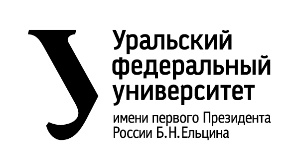 Образовательная игра по химииОтчет по дисциплине: Проектный практикумКоманда: Nemozilla FoxesКуратор: Спиричева Наталия РахматулловнаЕкатеринбург2022ВведениеНедостаток знаний большинства людей по химии всегда был довольно большим. Проблема в том, что с каждым годом незнание только усугубляется. Наша команда провела опрос по данной теме чтобы в этом удостовериться. Исходя из результатов опроса, знания людей о химии не были высокими. По своему опыту можем сказать, что большинство учеников не понимает химию из-за того, что считает её сложной и непонятной, а уже такое отношение к химии мешает её изучению. Мы поставили себе цель - изменить отношение учеников к химии.Для начала, наша команда попыталась найти готовые решения среди приложений, ведь мы собрались предоставить продукт в качестве образовательной игры. К сожалению, решения, которое бы удовлетворяло всем важным для обучения аспектам, не было обнаружено.Тогда наша команда поставила себе цель улучшить знания людей о химии путём создания компьютерной игры, которая бы создала положительное мнение о науке химия. В качестве задач мы выделили для себя следующее:- Распределить роли в команде,- Выбрать способы коммуникации,- Составить подзадачи и расписание работ,- Разработать игру, следуя расписанию,- Подготовить презентацию.КомандаТрофимова Ольга Сергеевна РИ-110930 – тимлидНагнибеда Алиса Александровна РИ-110941 – дизайнерСабитова Алина Раильевна РИ-110931 – дизайнерАблеева Светлана Рустемовна РИ-110931 – аналитикФилоник Кирилл Русланович РИ-110931 – программистЦелевая аудиторияОсновной проблемой, выявленной нами при разработке игры, является очевидное нежелание школьников углубляться в химию. Оно исходит от непонимания азов. В связи с этим взаимодействовать нужно с аудиторией, которая еще только начинает изучение этой науки. Так как предмет "химия" начинается в 8 классе, нам целесообразнее ориентироваться на аудиторию этого возраста и чуть младше. Таким образом, нашей целевой аудиторией являются школьники 6-8 класса (12-14 лет).Календарный план проектаКалендарный план проект представлен в приложении А в таблице 2.Название проекта: Химия мирыРуководитель проекта: Трофимова Ольга СергеевнаОпределение проблемыВ школе, начиная изучать химию, многие ученики сталкиваются с трудностями, все кажется непонятным, сложным и ненужным. Из-за этого большинство детей даже не пытается ее понять. Мы можем подтвердить сказанное не только своим персональным опытом, но и данными опроса (см. Рисунок 1). 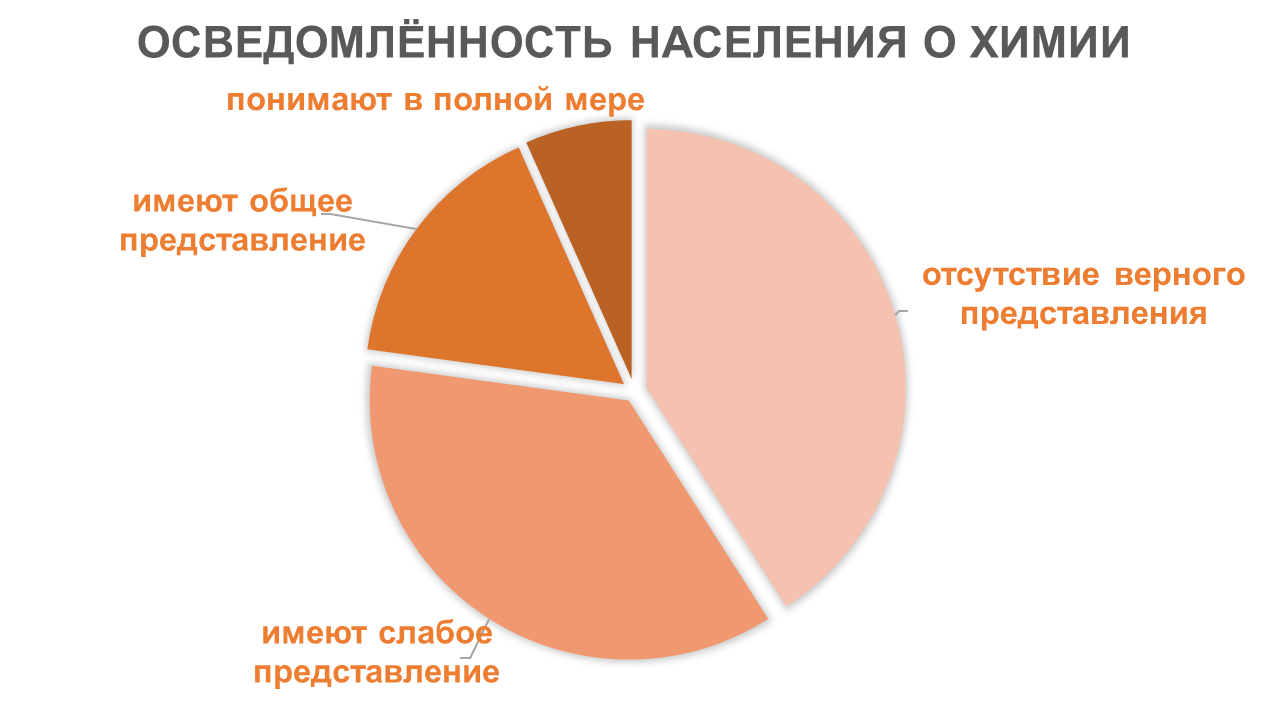 Рисунок 1 – Осведомлённость населения о химииВследствие этого тяжело даются даже азы химии, а про дальнейший материал, не построив фундамент знаний, вообще говорить сложно. Результатом всего этого является не только возможная низкая успеваемость, но и не самая удачная сдача ЕГЭ по химии.С описанной нами ранее проблемой сталкиваются многие, в том числе и мы сами. Чтобы помочь школьникам избежать подобных ошибок мы разрабатываем нашу игру.Подходы к решению проблемыСоздать компьютерную игры в жанре RPG, которая будет способствовать формированию хорошего мнения о науке химия.Анализ аналоговПрямые конкуренты – это аналогичное программное обеспечение на аналогичном рынке и работающий с целевой аудиторией, что и разрабатываемый продукт. Косвенные конкуренты – это похожее программное обеспечение с другими характеристиками или абсолютно другой продукт, но работающие с целевой аудиторией, что и разрабатываемый продукт. Анализируя рынок, мы выявили, что большинство игр про химию, это тесты на знания таблицы Менделеева, визуализация химических элементов и знакомство с ними, например, нашими конкурентами будут являться 2 потенциально подходящие игры: "The Elements" и "Chemical Valence". Для более наглядного сравнения мы сделали табличку, четко отражающую все критерии сравнения. Из этой таблички становится очевидно превосходство нашей игры над другими выбранными по ряду параметров.Таблица 1 – Анализ конкурентовТребования к продукту и к MVPMVP нашего продукта - компьютерная игра с 1 рабочим тестом. Игра должна иметь однопользовательский режим.Возрастной рейтинг 12+ Стек для разработки Для нашего проекта мы использовали следующие программы: среду разработки Unity, сервис figma и aseprite (см. Рисунок 2).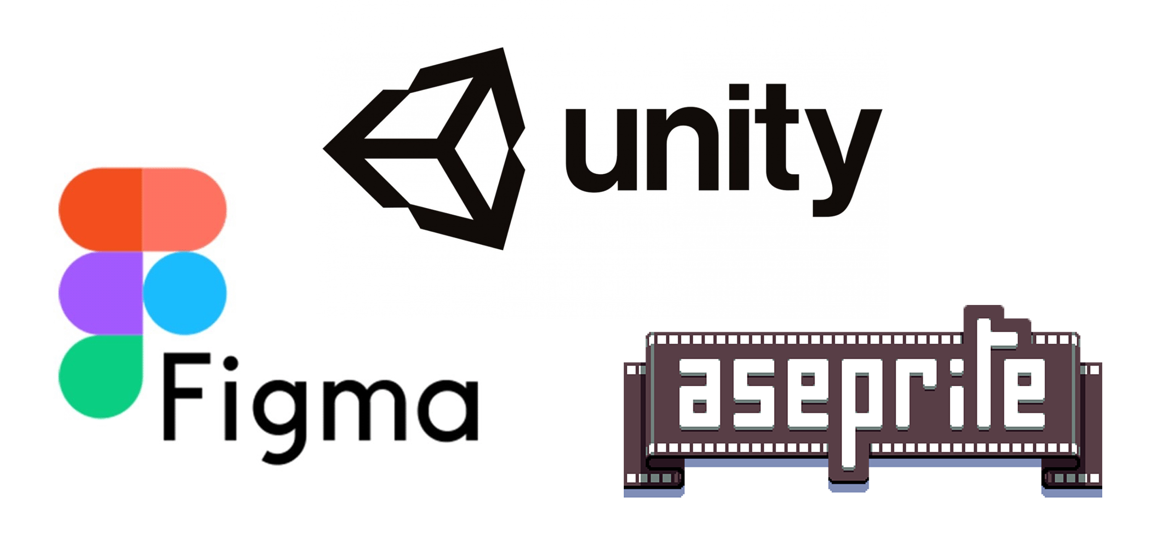 Рисунок 2 – Стек разработкиПрототипированиеНиже приведены прототипы игровых механик и интерфейса игры (см. Рисунок 3-8).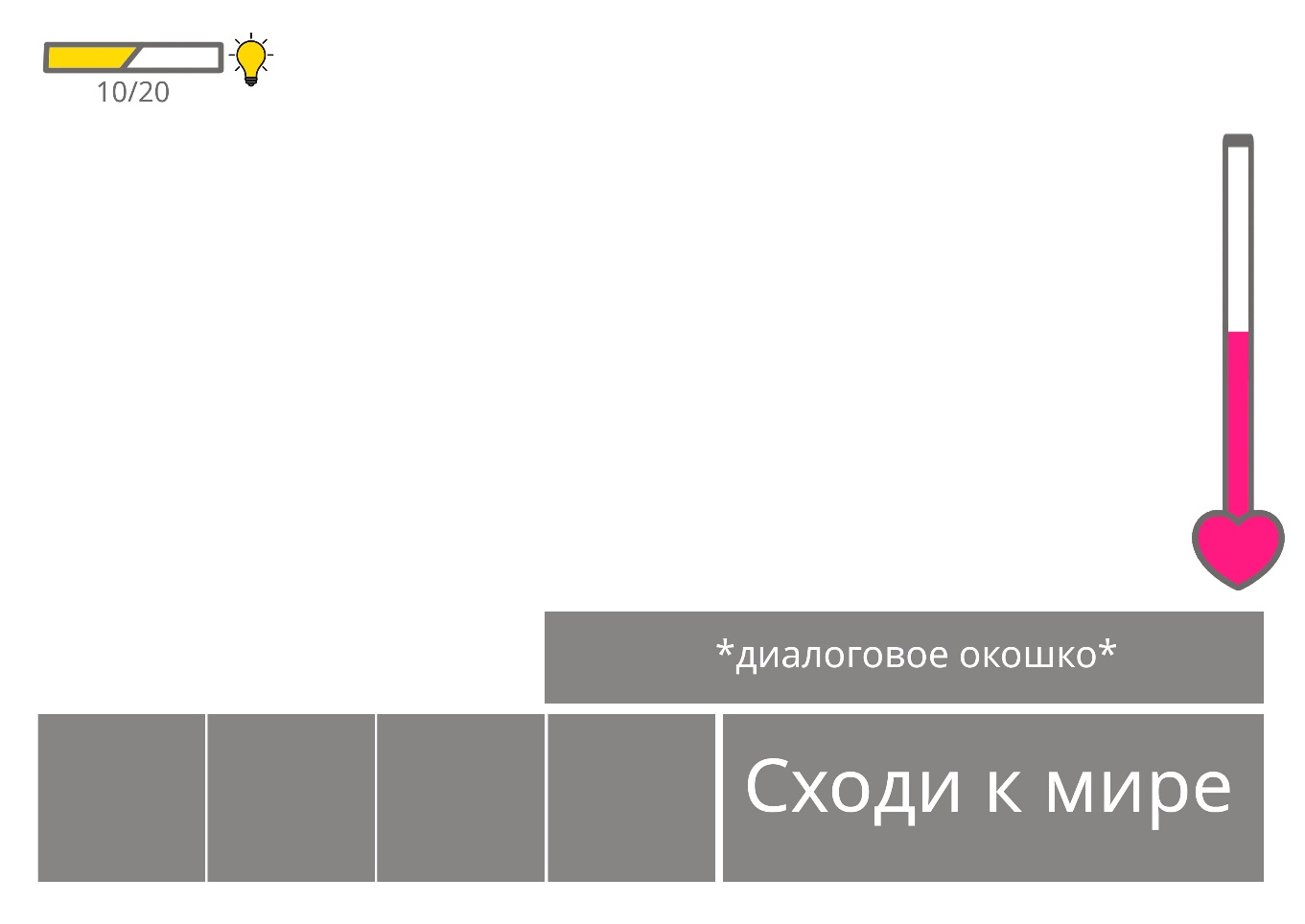 Рисунок 3 – Прототип интерфейса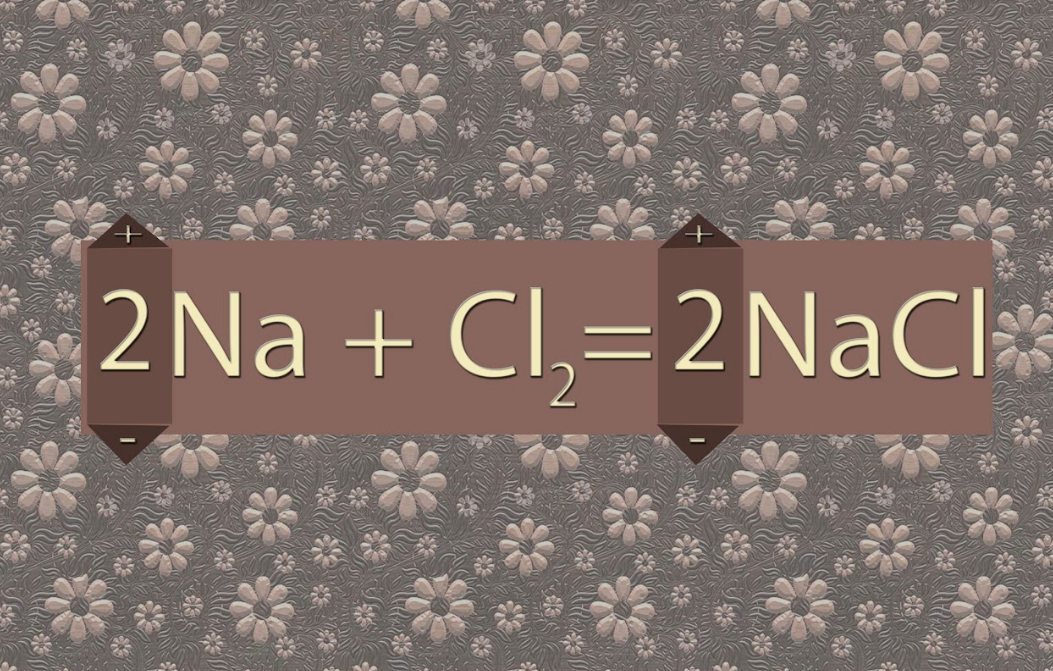 Рисунок 4 – Прототип мини игры уравнение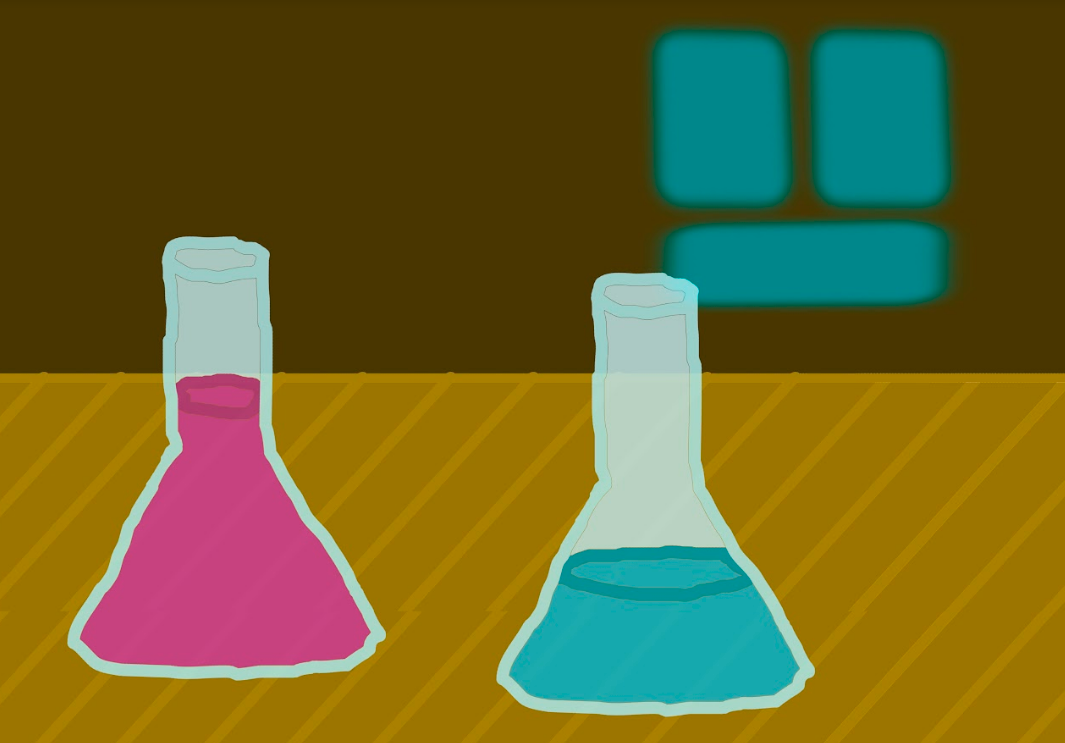 Рисунок 5 – Прототип мини игры смешивание колбочек (1)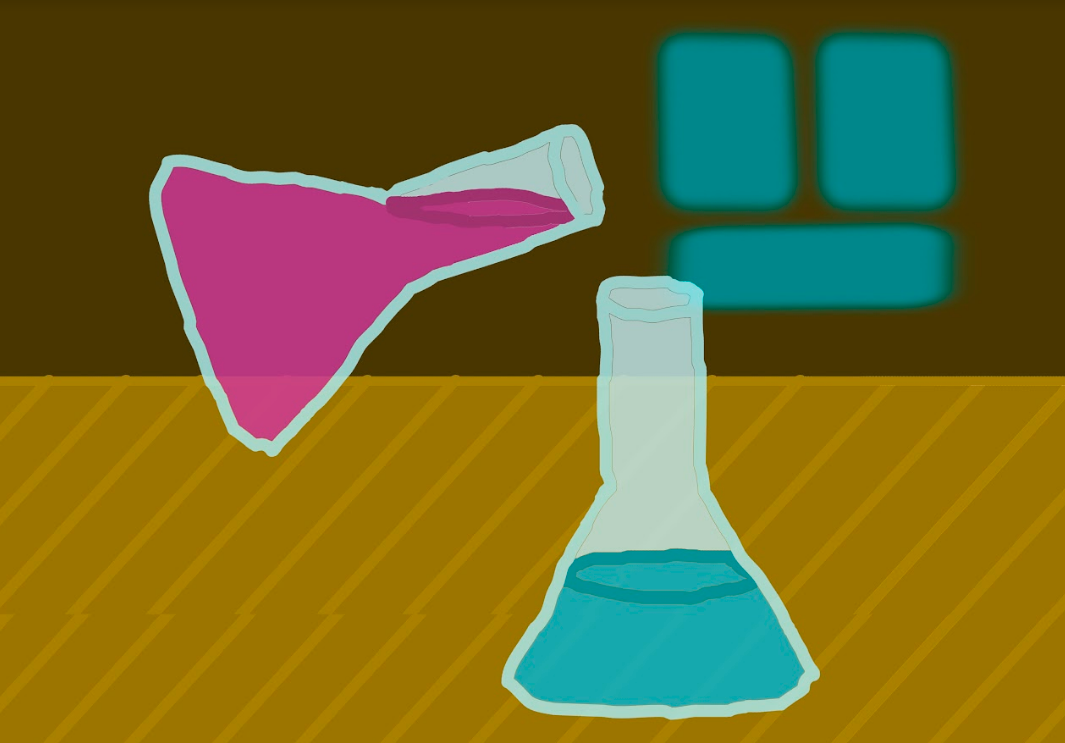 Рисунок 6 – Прототип мини игры смешивание колбочек (2)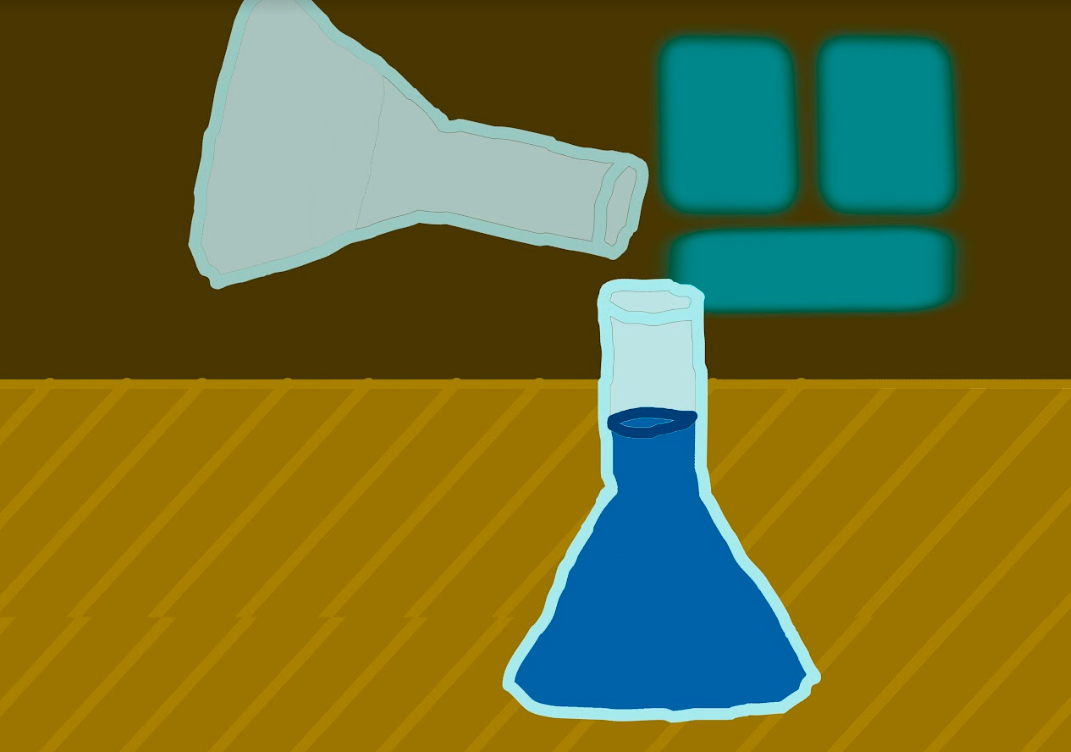 Рисунок 7 – Прототип мини игры смешивание колбочек (3)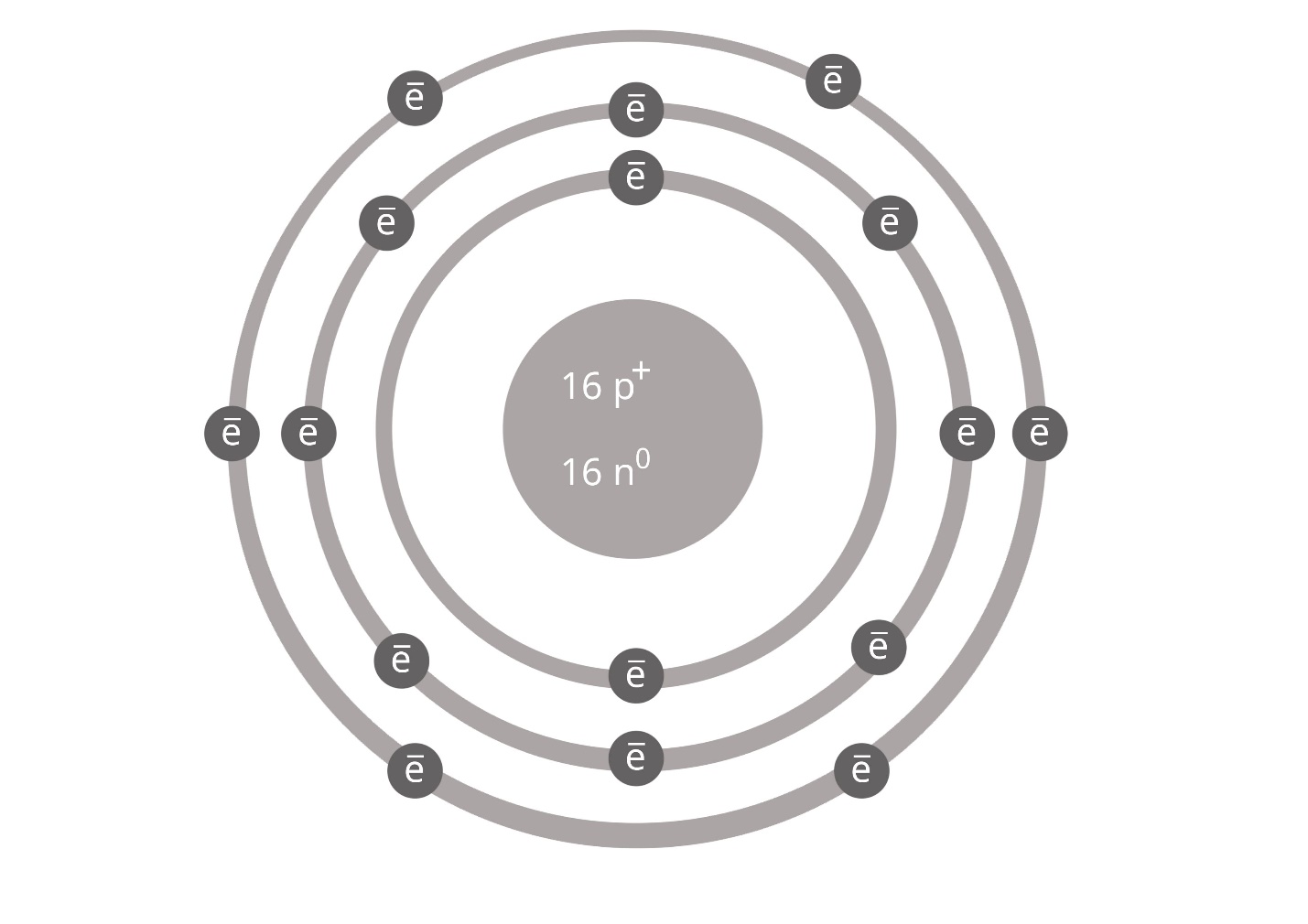 Рисунок 8 – Прототип мини игры собери атомРазработка системыНаша игра будет иметь линейный сюжет. Персонаж может самостоятельно передвигаться по локациям. Направлять игрока будут задания, указывающие ему, куда нужно пойти и что сделать. Также главный герой способен взаимодействовать (начать диалог или отдать предмет) с персонажем, указанным в задании.Важной частью геймплея является научная станция. Это стол, на котором будут проводится опыты. Помимо опытов там также можно будет решать химические уравнения и нарисовать атом. Эти механики в совокупности с диалогом будут осуществлять образовательную функцию - непосредственно знакомить игрока с такой обширной темой, как химия.ЗаключениеНашей командой была поставлена цель улучшить отношение людей к химии путём создания компьютерной игры. На протяжении одного учебного семестра наша команда разрабатывала данную игру и в итоге пришла к готовому результату. Цели удалось достигнуть в том числе благодаря изначально грамотному распределению задач. Поставленные задачи были решены следующим образом:Роли в команде были распределены так:Трофимова Ольга Сергеевна – Тимлид,Нагнибеда Алиса Александровна – Дизайнер, 	Филоник Кирилл Русланович– Программист,Сабитова Алина Раильевна – Дизайнер,Аблеева Светлана Рустемовна – Аналитик,В качестве способа коммуникации членов команды между собой был выбран мессенджер «Discord», а в качестве способа связи с куратором была выбрана платформа «Microsoft Teams».Расписание работ находится в Приложении А.Игра была успешно разработана. Она удовлетворяет всем поставленным подзадачам. Каждый элемент разрабатывался в соответствии с расписанием, была проведена работа по выявлению целевой аудитории.С презентацией можно ознакомиться в отдельном файле. список использованных источниковРуководство Unity [Электронный ресурс]. Unity для начинающих. Режим доступа: https://docs.unity3d.com/ru/530/Manual/ , свободный. Дата обращения: 05.03.2022. Создание онлайн-сервера для игр [Электронный ресурс]. Статьи написания MVC компонента. Режим доступа: https://habr.com/ru/all/ , свободный. Дата обращения: 29.03.2022. Nullcode Studio [Электронный ресурс]. Примеры UnityWebRequest. Режим доступа:https://null-code.ru/ , свободный. Дата обращения: 09.04.2022. Code Monkey [Электронный ресурс]. Статья о разработке игр на Unity. Режим доступа: https://unitycodemonkey.com/ , свободный. Дата обращения: 18.05.2022.ПРИЛОЖЕНИЕ АНазвание проекта: «Химия Миры», компьютерная игра, направленная на изучении азов химии. Руководитель проекта: Трофимова Ольга Сергеевна.Таблица 2 – Календарный планНазваниеХимия МирыThe ElementsChemical ValenceВозраст целевой аудитории12+6+16+Примеры применений знаний в бытуестьестьнетДоступен для скачиваниянетдадаГеймплейестьнетестьСюжетестьнетнет№НазваниеОтветственныйДлительностьДата началаВременные рамки проекта, нед.Временные рамки проекта, нед.Временные рамки проекта, нед.Временные рамки проекта, нед.Временные рамки проекта, нед.Временные рамки проекта, нед.Временные рамки проекта, нед.Временные рамки проекта, нед.Временные рамки проекта, нед.Временные рамки проекта, нед.Временные рамки проекта, нед.Временные рамки проекта, нед.Временные рамки проекта, нед.Временные рамки проекта, нед.Временные рамки проекта, нед.Временные рамки проекта, нед.№НазваниеОтветственныйДлительностьДата начала12345678910111213141516АнализАнализАнализАнализАнализАнализАнализАнализАнализАнализАнализАнализАнализАнализАнализАнализАнализАнализАнализАнализАнализ1.1Определение проблемыТрофимова О.С.1 нед22.02.20221.2Выявление целевой аудиторииАблеева С.Р.1 нед01.03.20221.3Конкретизация проблемыТрофимова О.С.1 нед22.02.20221.4Подходы к решению проблемыФилоник К.Р.1 нед22.02.20221.5Анализ аналоговАблеева С.Р.2 нед01.03.20221.6Определение платформы и стека для продуктаФилоник К.Р.1 нед22.02.2022Продолжение таблицы 2 Продолжение таблицы 2 Продолжение таблицы 2 Продолжение таблицы 2 Продолжение таблицы 2 Продолжение таблицы 2 Продолжение таблицы 2 Продолжение таблицы 2 Продолжение таблицы 2 Продолжение таблицы 2 Продолжение таблицы 2 Продолжение таблицы 2 Продолжение таблицы 2 Продолжение таблицы 2 Продолжение таблицы 2 Продолжение таблицы 2 Продолжение таблицы 2 Продолжение таблицы 2 Продолжение таблицы 2 Продолжение таблицы 2 Продолжение таблицы 2 1.7Формулирование требований к MVP продуктаТрофимова О.С.1 нед01.03.20221.8Определение платформы и стека для MVPФилоник К.Р.1 нед01.03.20221.9Формулировка целиТрофимова О.С.1 нед01.03.20221.10Формулирование требований к продуктуТрофимова О.С.1 нед01.03.20221.11Определение задачТрофимова О.С.2 нед01.03.2022ПроектированиеПроектированиеПроектированиеПроектированиеПроектированиеПроектированиеПроектированиеПроектированиеПроектированиеПроектированиеПроектированиеПроектированиеПроектированиеПроектированиеПроектированиеПроектированиеПроектированиеПроектированиеПроектированиеПроектированиеПроектирование2.1Архитектура системы (компоненты, модули системы)Филоник К.Р.3 нед08.03.20222.2Разработка сценариев использования системыАблеева С.Р.3 нед08.03.2022Продолжение таблицы 2Продолжение таблицы 2Продолжение таблицы 2Продолжение таблицы 2Продолжение таблицы 2Продолжение таблицы 2Продолжение таблицы 2Продолжение таблицы 2Продолжение таблицы 2Продолжение таблицы 2Продолжение таблицы 2Продолжение таблицы 2Продолжение таблицы 2Продолжение таблицы 2Продолжение таблицы 2Продолжение таблицы 2Продолжение таблицы 2Продолжение таблицы 2Продолжение таблицы 2Продолжение таблицы 2Продолжение таблицы 22.3Прототипы интерфейсовСабитова А.Р., Нагнибеда А.А.2 нед08.03.20222.4Дизайн-макетыСабитова А.Р., Нагнибеда А.А.3 нед15.03.2022РазработкаРазработкаРазработкаРазработкаРазработкаРазработкаРазработкаРазработкаРазработкаРазработкаРазработкаРазработкаРазработкаРазработкаРазработкаРазработкаРазработкаРазработкаРазработкаРазработкаРазработка3.1Написание кодаФилоник К.Р.3 нед29.03.20223.2Тестирование приложенияНагнибеда А.А., Аблеева С.Р.2 нед19.04.2022ВнедрениеВнедрениеВнедрениеВнедрениеВнедрениеВнедрениеВнедрениеВнедрениеВнедрениеВнедрениеВнедрениеВнедрениеВнедрениеВнедрениеВнедрениеВнедрениеВнедрениеВнедрениеВнедрениеВнедрениеВнедрение4.1Оформление MVPСабитова А.Р.1 нед03.05.20224.2Внедрение MVPФилоник К.Р.1 нед10.05.20224.3Написание отчета Трофимова О.С.2 нед17.05.20224.4Оформление презентацииТрофимова О.С., Нагнибеда А.А.1 нед24.05.20224.5Защита проектаТрофимова О.С.1 день07.06 - 15.06